CURSO DE PREPARACIÓN EXAMEN PRÁCTICO R.A.PREINSCRIPCION Y RESERVA DE PLAZA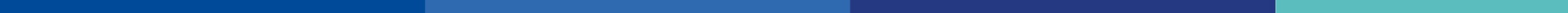 morisonacpm.com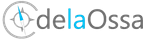 DATOS PERSONALESNombre y Apellidos: 	N.I.F / N.I.E: 	Dirección: 	C.P.: 	Población: 	Provincia: 	Teléfono: 	Email   	
DATOS DE LA EMPRESANombre de la empresa: 	C.I:F: 	Dirección: 	C.P.:	Población	Provincia:	Teléfono: 	Email:.FORMA DE PAGO     Transferencia bancaria:  Cuenta: ES27-2100-3493-5122-0006-3466     Concepto: Curso de preparación de examen práctico de representante aduanero     Titular: Morison-ACPM Consultores      Referenciar Nombre y Cif de la empresa inscritaCOMO NOS HAS CONOCIDO?  Antonio de la Ossa                                                                                             OTROS  Especificar:	